FEASR – FONDO EUROPEO AGRICOLO PER LO SVILUPPO RURALE Programma di Sviluppo Rurale 2014-2020GAL Langhe Roero Leader s.c.a.r.l.BANDO PUBBLICO N. 1/2021 – OPERAZIONE 6.4.1 NUOVI SCENARI Strumenti di adattamento e adeguamento dell’attività d’impresa a nuovi scenari, per le imprese agricole Il/La sottoscritto/a (Cognome e nome) ____________________________________________________ Codice fiscale __________________________________________, in qualità di Legale Rappresentante della ditta______________________________________________ avente sede legale nel Comune di ______________________________________ (prov. ___________) in Via __________________________________________________ N. _______ (CAP ___________), codice fiscale ______________________________, Partita IVA _________________________________________in relazione alla domanda di sostegno a valere sul Bando ___________________________ del Langhe Roero Leader,consapevole che le dichiarazioni mendaci, le falsità negli atti e l’esibizione di atti contenenti dati non più rispondenti a verità è punito ai sensi dell’art. 76 del DPR 445/00 con le sanzioni previste dalla legge penale e dalle leggi speciali in materia, DICHIARA di essere subentrato all’impresa _________________________________________________ in data ______________ con la seguente motivazione ______________________________________ __________________________________________________________________________________________________________________________________________________________________________________;di essere a conoscenza delle disposizioni del Bando e della correlata normativa di riferimento che ne disciplina le varie fattispecie;di essere a conoscenza delle disposizioni contenute nell’art. 31 del Bando “Comunicazione di cessione di azienda/attività con subentro degli impegni”;di possedere e mantenere tutti i requisiti, soggettivi e oggettivi, posseduti dal beneficiario originario che consentano il mantenimento della domanda nella graduatoria definitiva in posizione utile al finanziamento;di impegnarsi a proseguire gli investimenti per completare gli interventi approvati dal GAL (e ammessi a contributo) e a mantenere gli impegni del cedente correlati alla domanda di sostegno n° _________________________ ammessa a finanziamento il ___________ per la durata residua, nel rispetto dei vincoli temporali definiti dal Bando;di impegnarsi, qualora previsto nella domanda ammessa a finanziamento per il cedente:a richiedere i titoli abilitativi, le autorizzazioni e i permessi necessari per la realizzazione dell’intervento;a volturare in suo favore i suddetti titoli qualora già ottenuti dal cedente.di essere a conoscenza del contenuto della domanda di sostegno n. ________________________ e di tutti i relativi allegati, in particolare:allegato 1 (progetto di investimento), allegato 2 (dichiarazione di adesione a Reti/circuiti, ecc.),allegato 8 (quadro di raffronto dei preventivi), allegato 9 (progetto didattico – eventuale), allegato 11 (Business Plan), in caso di lavori fondiari/edili/impianti: tutto il fascicolo di progetto definitivo delle opere da realizzare, che vengono pertanto con la presente accettati e confermati in ogni loro parte;di essere a conoscenza e aver preso visione – relativamente alla suddetta domanda di sostegno - della “Comunicazione di ammissione a finanziamento” inviata via PEC all’azienda cedente e di impegnarsi a rispettare tutte le raccomandazioni, indicazioni e prescrizioni ivi contenute nei tempi indicati;di trasmettere su Sistema Piemonte i nuovi allegati in cui sono contenuti stati e fatti riferiti esclusivamente all’azienda subentrante.Informativa ai sensi ai sensi del nuovo Regolamento Generale sulla Protezione dei Dati (GDPR) dell'Unione Europea ed alla normativa vigente in materia di protezione dei datiDichiaro di essere informato, ai sensi del nuovo Regolamento Generale sulla Protezione dei Dati (GDPR) dell'Unione Europea ed alla normativa vigente in materia di protezione dei dati, che i dati personali raccolti saranno trattati, con strumenti cartacei e con strumenti informatici, esclusivamente nell’ambito del procedimento per il quale la presente dichiarazione viene resa.SI PRECISA, ai sensi dell’art. 38 del D.P.R. 28.12.2000, n. 445, che la sottoscrizione della dichiarazione non è soggetta ad autentica nel caso in cui essa sia resa alla presenza del funzionario addetto oppure accompagnate da fotocopia, anche non autenticata, di un documento di identità in corso di validità del sottoscrittore. La dichiarazione medesima può essere resa con le suddette modalità in esenzione da bollo.Luogo e data, ______________________ Informativa ai sensi del Regolamento (UE) 2016/679 - GDPR Dichiaro di essere informato ai sensi e per gli effetti del Reg. UE 679/2016 che i dati personali raccolti saranno trattati, con strumenti cartacei e informatici, esclusivamente nell’ambito del procedimento per il quale la presente dichiarazione viene resa. Luogo e data, ______________________ 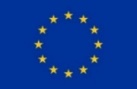 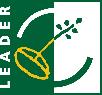 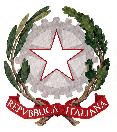 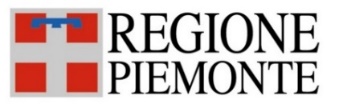 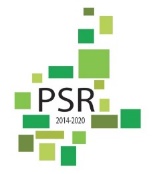 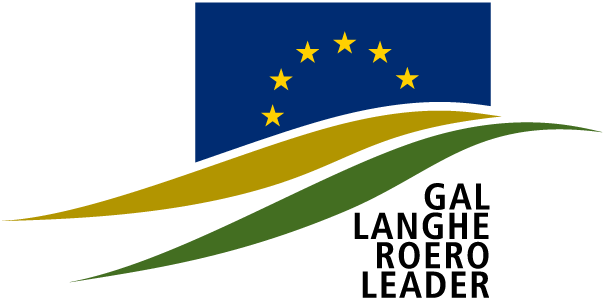 DICHIARAZIONE DEL SUBENTRANTE PER IL MANTENIMENTO DEGLI IMPEGNI E LA PROSECUZIONE DEGLI INVESTIMENTI(dichiarazione di certificazione e atto notorio resa ai sensi degli articoli 46 e 47 del D.P.R. 28.12.2000 n.445)Per l’impresa subentrante…………………………………………..Il Legale RappresentanteFirma __________________________________________PER PRESA VISIONEL’impresa cedente ………………………………..Il Legale RappresentanteFirma ___________________________________Per l’impresa subentrante ………………………………..Per l’impresa cedente …………………………………………..Il Legale RappresentanteIl Legale RappresentanteFirma ___________________________________Firma __________________________________________